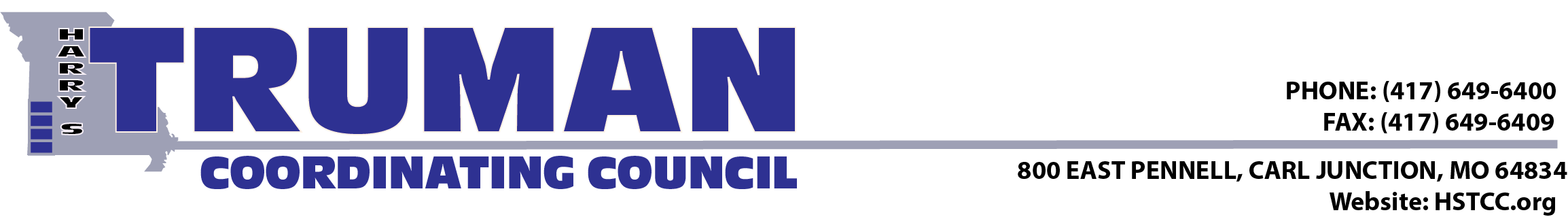 Harry S Truman Coordinating CouncilBoard & Membership MeetingMinutes from July 24, 2019 – 2:00 p.m.Joplin Public Library – 20th & Connecticut, Joplin, MOHSTCC Executive CommitteeJohn Bartosh, John Bunch, Cyndy Hutchings, Ceri Otero, Juston Pryor, Gary Shaw, Crystal Winkfield(Should be 9 total: Missing 2 County Commissioners)ATTENDEES:Melody Condiff, DuquesnePhil Walsack, Burns & acCody Green, USDAJohn Bunch, Mac CountyDave Taylor, MODOTRachel Holcomb, NeoshoJustin Pryor, DuenwegGary Turner, Sarcoxie (Chair)Jill Cornett, HSTCCGerritt Brinks HSTCCMadison Kienzle, HSTCCThomas Hughes, HSTCCPatty Overman, HSTCCCeri Otero, Carthage (Sec./Treas.)Toby Teeter, Joplin ChamberBreeyn Pettingill, Golden CityLewis Davis, Cities of McDonald CountyMichael D. Landis, Congressman Long’s OfficeGary Shaw, City of JoplinChrista Atchison, MO DEDLynn Wehmeier, Div. of Workforce Dev.Andrea Edward, City of SarcoxieRuss Worsley, City of LamarDenny Desmond, Village of LeawoodJeff Robinson, OATS TransitKurt Higgins, Allgeier MartinJohn Bartosh, Jasper CountyChrystal Winkfield, City of Carl JunctionZeke Hall, MODOTCyndy Hutchings, City of Seneca (Vice Chair)Linda Kyger, HSTCCCall to Order:	Chairman Gary Turner at 2:03 pmConsent Agenda: Ceri Otero moved to approve agenda; John Bunch seconded. All approvedMinutes Meeting: Justin Pryor moved to approve the May 22, 2019 Minutes with the correction of the spelling of Justin; Ceri Otero seconded. All approved.	   Financial Reports: Linda Kyger presented the Fiscal Year 2018-19 financial report. Justin Pryor moved to accept financial reports as presented; Gary Shaw seconded. All approvedCEDS PLAN: Jill Cornett, Executive Director requested board approve the Final CEDS plan for submittal to EDA. Phil Walsack moved to accept CEDS PLAN; Will Cline seconded. All approved.Billable Hourly Rates: Jill Cornett, Executive Director reported that staff was recommending a revision to the billable hourly rates of $45 per hour for HSTCC Members and $60 per hour for nonmembers.  Crystal Wakefield moved to accept the new rates; Phil Walsack seconded; Gary Shaw asked if anyone has requested a reduction in the rates. All approved.Jill Cornett Executive Director’s Report:  Jill’s report was included as part of the packet.Nomination & Election of Officers: Gary Turner reported he was stepping down as Chair and also that Andrea Edward would now be representing the City of Sarcoxie at HSTCC meetings. The HSTCC Board members recognized and thanked Gary Turner for his service, and mentioned that he was also being honored by having a Veteran’s Center at the University of Missouri named for him. Billy Long presented Gary with a plaque at that event.Jill discussed the HSTCC BYLAW guidelines regarding Election being total of 9 Executive Board members: 1 representative from each of 4 counties, 1 member from City of Joplin, 4 members representing municipalities. Discussion followed. Ceri Otero of City of Carthage self-nominated for the Chair position; Cindy Hutchings of Seneca self-nominated to continue as the Vice Chair; Crystal Winkfield of Carl Junction self-nominated as the Secretary/Treasurer and Justin Pryor or City of Duenweg self-nominated as city representative.Gary Shaw moved to accept the Executive Board slate; John Bunch seconded. All ApprovedJohn Bartosh, Jasper CountyJohn Bunch, McDonald CountyCeri Otero, ChairCindy Hutchings, Vice ChairCrystal Winkfield, Secretary/TreasureJustin Pryor, City representativeNewton County VacancyBarton County VacancyOATS Presentation: Jeff Robinson, OATS Southwest Regional Director presented the funding sources and the various services provided by OATS.Robinson mentioned the possibility of county revenues if voters in each county approve an SB 40 board and associated taxation to support the cost of providing work-related transportation to individuals with disabilities.Member Reports: Legislative Reps and Board Member ReportsNext Meeting: September 25, 2019 2 pm at Joplin Public Library.Adjourn